1.0 Sammendrag Planen har som formål å forebygge at barn i Storfjord kommune skal vokse opp i familier med lavinntekt, og at barna skal få et godt voksenliv. Tall fra statistisk sentralbyrå (SSB) viser at over 100 000 barn og unge (0 -18 år) i Norge vokser opp i familier med vedvarende lavinntekt, og at tallet er tredoblet fra 2001 til 2016.Riksrevisjon fant i sin undersøkelse av fattigdom blant barn (2014) at det ikke er noen sammenhenger mellom hvor høy andelen barn i lavinntektsfamilier er i en kommune, og hvor mange tiltak kommunen har mot fattigdom blant barn. Kommuner som derimot har omtalt fattigdom i planverket sitt, har derimot flere tiltak enn andre kommuner. Det vil si at manglende oppmerksomhet og svak forankring av arbeidet kan være noe av forklaringen på hvorfor noen kommuner har få tiltak blant barn. Det er derfor viktig at tematikken tas inn i det kommunale planverk.Folkehelseinstituttet utgir hvert år statistikk over levevilkår i norske kommuner, folkehelseprofiler. Profilen viser at fattigdom for tiden ikke er mer utbredt fenomen i Storfjord kommune enn nasjonalt. 6,1 % av husholdningene har lavinntekt (7,4 % i Norge). 8,4 % av barn lever i en lavinntektsfamilie (10,7 % i Norge). I tall utgjør det ca 30 barn i Storfjord. En kan forvente ytterligere nedgang, da barn i flyktningfamilier er overrepresentert på statistikken, og flyktninger flytter fra Storfjord. Ifølge tall fra «UNGDATA 2017 -19) har 10 % av ungdomsskoleelevene svart at de opplever at familien har dårlig råd. Samme tall for landet er 4 %. En kan spørre seg hvorfor tallet er så høyt i Storfjord, når statistikken viser at det ikke er flere barn i Storfjord kommune som lever i en lavinntektsfamilie enn gjennomsnittet i Norge. Det handler kanskje om prioriteringer i den enkelte familie, forventninger og at en sammenligner seg med «vellykkede mennesker» som blir omtalt i media.Det som skiller Storfjord fra landsgjennomsnittet, er antall enslige forsørgere. I Storfjord vokser 23 % av barna opp med enslig forsørger, i landet 14.4 %. Å vokse opp med enslig mor eller far gir økt risiko for fattigdom for barna. Forskning viser at fattigdom ofte går i arv.Å få seg en utdannelse, som gir til fast inntekt, er det beste tiltaket for å forebygge fattigdom. Folkehelseprofilen 2020 viser at det var et frafall på 30 % fra videregående skole, det positive er at det var en reduksjon på 5 % fra året før. I Ungdata undersøkelsen svarer kun 35 % av ungdomsskoleelevene at de tror de vil ta høgskole eller universitetsutdannelse (61 % i Norge).  Å ha en utdannelse er ikke bare viktig for det enkelte individ, men også for samfunnet en lever i. Et samfunn som skal utvikle seg har behov for kvalifisert arbeidskraft, det er derfor viktig å motivere unge til å få en utdannelse/yrke.2.0 Innledning2.1 Bakgrunn for prosjektet handlingsplan mot barnefattigdomDet store flertallet av befolkningen i Norge har høy levestandard og gode levekår. Samtidig er inntektsforskjellene økt fra 1990 -tallet og til frem til i dag. En viktig forklaring til de økte ulikhetene er at inntektsveksten har vært sterkest for de med høye inntekter, mens veksten har vært mer beskjeden for de nederst i inntektsfordelingen. Økt innvandring har vært med på å øke inntektsforskjellen.Den politiske målsettingen i Norge er at befolkningen skal ha lik tilgang til godene, og at spriket mellom lav og høy inntekt ikke blir for stort.I perioden 2006 -2007 ble det lagt fram tre Stortingsmeldinger, som var en del av regjeringens helhetlige politikk for sosial utjevning, inkludering og fattigdomsbekjempelse.Stortingsmelding nr 9 (2006 -2007) Arbeid, velferd og inkluderingStortingsmelding nr 16 (2006 -2007) Og ingen sto igjen – Tidlig innsats for læring.Stortingsmelding nr 290 (2006 -2007) Nasjonal strategi for å utjevne sosiale helseforskjeller.2.2 Riksrevisjonens funn ang. barnefattigdomRiksrevisjonen fikk oppdrag (2013 -2014) om å undersøkelse status av barnefattigdom i Norge. FN`s barnekonvensjon var evalueringsgrunnlaget. Det ble avdekket følgende:Flere barn vokser opp i familier med lavinntekt.Mange kommuner gjør for lite for at fattige barn skal kunne delta sosialt.Den statlige innsatsen for å redusere konsekvensene av fattigdom blant barn og unge er ikke godt nok koordinert Behov for barna blir ikke godt nok kartlagt når foreldrene søker om sosialhjelp.2.3 FNs barnekonvensjonFNs barnekonvensjon ble inkorporert i norsk lov i 2003. Artikkel 3 (Ved alle handlinger som berører barn, skal barnets beste være et grunnleggende hensyn) Artikkel 27 (Barn har rett til en adekvat levestandard), og artikkel 31 (Barn har rett til hvile, fritid og lek, og til å delta i kunst og kulturliv) er særlig relevante innen tema barnefattigdom. Det er verdt å notere seg at barnekonvensjonen går foran annen lovgivning ved motstrid. Se ellers utfyllende tekst her:  www.reddbarna.no/vaart-arbeid/barns-rettigheter/barnekonvensjonen-i-fulltekstStorfjord kommune har utarbeidet «Handlingsplan for internkontroll sjumilssteget Storfjord kommune», som er FNs barnekonvensjon i praksis.2.4 Tilrådningene fra RiksrevisjonAt barne-, likestillings- og inkluderingsdepartementet:Medvirker til å styrke kommunene sitt arbeid med å etablere flere og bedre tiltak for å gi fattige barn og unge gode vilkår for sosial deltakelse.Medvirker til at innsatsen for å redusere konsekvensene av fattigdom blant barn og unge blir bedre koordinert.2.5 BarneperspektivetAt barne-, likestillings- og inkluderingsdepartementet:Medvirker til å styrke kommunene sitt arbeid med å etablere flere og bedre tiltak for å gi fattige barn og unge gode vilkår for sosial deltakelse.Medvirker til at innsatsen for å redusere konsekvensene av fattigdom blant barn og unge blir bedre koordinert.3.0 Organisering av arbeidet med planenStorfjord levekårsutvalg oppnevnte i januar 2020 ei arbeidsgruppe med følgende personer:Politisk valgt representant: Ordfører Geir Varvik (leder), internt skifte til varaordfører Inger Heiskel som er leder av arbeidsgruppa, Jill Fagerli, forebyggende avdeling, Storfjord kommune, ungdomskontakt Karoline Steinvik, Maija Aspelund , ungdomsteamet NAV Balsfjord-Storfjord, Marita Tråsdahl Kullstad,  familieveileder NAV og prosjektleder Kjellaug Grønvoll er sekretær for gruppa.Videre ble det oppnevnt ei styringsgruppe med følgende representanter:NAV leder for Balsfjord- Storfjord Benedicte Lilleng, Oppvekstsjef May Tove Lilleng og Forebyggende avdeling ved kst leder Maria Wingstad.3.1 Gitt mandat:Utarbeide tiltak som bedrer situasjonen for lavinntektsfamilier, for å kompensere for de belastninger og hindringer som de opplever i hverdagen.Å forebygge barnefattigdom gjennom tiltak som sikrer alle barn (og unge) et best mulig utgangspunkt for deltakelse i arbeidslivet.Arbeidsgruppa har hatt 6 møter og 2 møter sammen med styringsgruppa.Fire mål er viktig i planlegging av sosialt bærekraftig lokalsamfunn:At innbyggerne har tillit til samfunnet og hverandre.At de har tilgang til utdanning og arbeid.At de føler tilhørighet og opplever trygghet.Å skape trygge samfunn handler også om å sikre innbyggerne en rettferdig og lik tilgang på goder og ressurser (Folkehelseinstituttet, 2019 -2020). Gruppa har i sitt arbeid lagt opp til at planen blir en delplan (temaplan) i samfunnsdelen til kommuneplanen. Gruppa har kommet fram til følgende målsetting.3.2 Målsetting:Storfjord kommune har som mål i sin kommuneplan å sikre at alle barn og unge i kommunen får en trygg og god oppvekst som gjør at alle får et godt voksenliv med deltagelse i samfunns- og arbeidsliv.4.0 Hva er barnefattigdom?Barnefattigdom er et sammensatt problem. Det er viktig å påpeke at ikke alle barn i lavinntektsfamilier nødvendigvis har dårlige levekår. Det er dokumentert at samspillet mellom sosiale, helsemessige og økonomiske utfordringer over tid ofte forsterker hverandre og gir økt risiko for marginalisering og fattigdom. Ingen vestlige land opererer med en offisiell fattigdomsgrense, heller ikke i Norge. Fattigdom er et normativt begrep, og det er ulik oppfatning av hva som ligger i begrepet. Det mest brukte målet er den såkalte medianinntekten. De som regnes som fattige, er de husholdningene som har 60 % eller mindre av medianinntekten. Lavinntektsgrensen i Norge i 2018 var kr 787 700 for husholdninger bestående av et par med to barn, og kr. 421 300 foren enslig med to barn. (Alle husholdninger kr 524 200). For Troms var tallene for alle husholdninger på kr 422.000 og for mor/far med barn 0- 5 år kr 312.000.- (SSB tabell 06946)For å bli definert som fattig må den samlede inntekten i en treårsperiode ligge lavere enn denne lavinntektsgrensen. (Statistikkbanken til Statistisk sentralbyrå, Tabell 07459). Folkehelseprofilen 2020 viser at det er 6,1 % av husholdningene i Storfjord som har lavinntekt, i Norge 7,4 %.Fattigdom er også et relativt fenomen som må sees i sammenheng med det generelle velstandsnivået i det samfunnet man studerer.  I dag er Norge et av verdens rikeste land.  Det er lite synlig fattigdom i Norge.  Velferdsstaten er godt utbygd. Inntektsforskjeller i Norge er små i forhold til andre land. Norge har en av de laveste fattigdomsratene i verden målt i forhold til konvensjonelle inntektsmål. Samtidig er det barn som ikke har det bra.Kirkens bymisjon har november 2019 publisert en rapport om «barn som vokser opp i fattige familier» https://kirkensbymisjon.no/content/uplods/2019/11/Snakk-om-fattigdom.pdfb/  Rapporten peker på hvordan fattigdom påvirker barns skolegang, vennskap, helse og ernæring, sosial deltakelse, viktige merkedager, ferie og høytid. Antall barn som vokser opp i fattigdom er tredoblet de siste 20 årene.  I rapporten fortelles historier om barn som faktisk ikke har matpakke med på skolen. Fattigdom i Norge handler sjelden om ikke å ha mat på bordet. Det handler i større grad om å være utelukket fra å delta på arenaer som andre deltar på. Hege Roll-Hansen sier: «Man er fattig i forhold til det samfunnet man lever i, hvis man ekskluderes fra det som oppfattes som en allment og akseptert levestandard» (Roll-Hansen, 2002:3).Å være fattig begrenser de mulighetene man har til å påvirke sin egen situasjon, og hvilke valg du tar. Barn som vokser opp i fattigdom har selv høy sannsynlighet for å bli fattig. Det påvirker helse, de lærer å skru ned forventninger, de ber ikke om mye, de aksepterer at enkelte ting ikke er for dem. Funn viser at det er små forskjeller i skoletrivsel, men fattige barn deltar mindre i fritidsaktiviteter og har sjeldnere ferieturer Å leve i fattigdom som barn kan påvirke barnets nåværende livskvalitet og fremtidige muligheter i livet.Inntekt påvirker igjen muligheter på boligmarkedet, og pris- mekanismene i boligmarkedet fungerer slik at boliger med gode helsefremmende kvaliteter er dyre. Slike forskjeller i bo kvalitet er forbundet med økonomiske ressurser. Å eie egen bolig er med på å gi økonomisk trygghet.4.1 Regjeringens strategiRegjeringens strategi: Barn som lever i fattigdom (2015 -2017), var undertegnet av 6 ministre (Barne- og likestilling, Helse- og omsorg, Arbeid- og sosial, Kunnskap, Kultur og Kommunal- og modernisering). Barnekonvensjonen var en overordnet rettesnor for strategien.Strategien legger opp til en bred satsing på familiene, og inkluderer også familierådgivning, bostøtteordninger og yrkesrettede tiltak mot særlig utsatte familier.Gode oppvekstvilkår forutsetter at utsatte foreldre får god oppfølging og hjelp til å mestre foreldrerollen. Lavinntekt i seg selv trenger ikke å gå utover barns livskvalitet. Svak økonomi kan over tid være en belastning. Kommer andre problemer i tillegg, blir familiene sårbare.Forskjeller i levekår og inntekt henger også sammen med forskjeller i fysisk og psykisk helse. Barn og unge som vokser opp i fattige familier har større risiko for å utvikle helseplager, og regjeringen ønsket i denne strategien å sørge for bedre helsetilbud til alle barn og unge. Et viktig mål er å hindre at dårlig familieøkonomi gir dårlig helse.Å være fattig i Norge er forbundet med skam, og barn som opplever fattigdom prøver å skjule det for omgivelsene. De gjør det for å beskytte foreldre. Skammen knyttet til fattigdom er med på å påføre barna en ekstra belastning.Det er viktig å videreutvikle barnehager og skoler, slik at alle i praksis gis de samme muligheter både faglig og sosialt. Gjennom tidlig innsats i hele utdanningsforløpet ønsket regjeringen å legge til rette for bred deltakelse, forhindre frafall og kvalifisere unge til voksenlivet. Målet er å forebygge at fattigdom går i arv og å skape muligheter for alle.5.0 Fakta5.1 Antall barn som lever i lavinntektsfamilie.Tall fra statistisk sentralbyrå (SSB) viser at over 100 000 barn og unge (0 – 18 år) vokser opp i familier med vedvarende lavinntekt, og at tallet er tredoblet fra 2001 til 2016. På landsbasis var tallet i 2017 på 10,7 % barn (0 – 18 år) som lever i familie med lavinntekt. I Storfjord 8,4 % (ca 30 barn), ifølge oppvekstplanen går tallet ned. 10 % av ungdomsskoleelevene i Storfjord svarer i undersøkelsen som Ungdata (2017 -2019) har utført, at de opplever at familien har dårlig råd, (i Troms 5% og i Norge 4 %).Basert på målinger var det i 2017: 370 000 personer over 20 år som opplevde å ikke ha økonomisk trygghet. Tar en med nære familiemedlemmer, snakker en trolig om mer enn 500 000 personer som til daglig lever med økonomiske utfordringer.5.2 RisikogrupperBarn med innvandrerbakgrunn utgjør nå over halvparten alle barn i økonomisk utsatte familier. Barn av enslige forsørgere har også en større risiko for å vokse opp i fattigdom enn barn av to forsørgere.  I Norge vokser 14,4 % av barn opp med enslige forsørgere, i Storfjord 23 %. Barn som har foreldre uten yrkestilknytning.Barn som har syke foreldre. Barnevernsbarn.5.3 UtdanningUtdanninger nøkkel for å komme ut av fattigdom.Tall fra folkehelseprofilen 2020 viser:67 % i aldersgruppen 30 -39 år i Storfjord har gjennomført VGS eller høyere utdanning, (i Norge 80 %). På spørsmål stilt i UNGDATA (2017 -2019) svarer 35 % av ungdomsskoleelevene i Storfjord at de tror at de vil ta utdanning på universitet eller høgskole. Tilsvarende tall for Troms er 55 % og Norge 61 %.Det er et frafall i videregående skole på 30 % for unge fra Storfjord, (i Norge 20 %). Tilsvarende tall for 2019 var 35 % (i Norge 29%). Årsakene til at ungdom ikke fullfører videregående opplæring er mange og sammensatte. I et grunnlagsdokument utarbeidet av Kommunens sentralforbund (KS) 2015, som henviser til nyere forskning, er fire faktorer satt opp.1.Elevene har for svakt faglig grunnlag. Mange slutter fordi de blir satt til å strekke seg etter det uoppnåelige. Elever med svakt faglig grunnlag fra ungdomsskolen har langt lavere sannsynlighet for å fullføre og bestå enn faglig sterkere elever 2. De mangler skoleengasjement.Den sosiale opplevelsen av skolehverdagen er i størst grad den faktoren som påvirker elevens tanker om å avslutte skolegangen. Faktoren «sosial opplevelse» inkluderer både opplevelse av ensomhet, eller mangel på venner, og mangel på sosial relasjon til læreren. Feilvalg eller ikke å bli tatt opp til førstevalget påvirker elevens motivasjon 3.De får ikke læreplass eller fullfører ikke læretiden.Høsten 2014 fikk bare 76 prosent yrkesfagelevene læreplass eller godkjent   lærekontrakt 38. Bare 45 prosent fortsetter på et løp innenfor yrkesfagsstrukturen.  Ungdomsbasen ved Oppfølgingstjenesten for vårt område, viser at det i skoleåret 2019/20 er 4 ungdommer fra Storfjord kommune som kunne vært i lære (lærlingeplass), men som av ulike årsaker ikke er det. Ingen av de fire pga mangel på lærlingeplass. Først 1.november dette år blir dem som mangler lærlingeplass (2020/21) overført til oppfølgingstjenesten.4.  De sliter utenfor skolen.Mellom hver fjerde og hver femte elev som sluttet i løpet av skoleåret, hadde en psykisk sykdom eller psykososiale problemer  En studie fra NTNU viser at hver elev som fullfører videregående opplæring gir en samfunnsgevinst på nesten én million kroner. De som fullfører kommer lettere i jobb og har mindre sannsynlighet for å belaste trygdesystemet. Kostnaden for å hjelpe hver elev er satt til 100 000 kroner per elev. Nettogevinsten per elev er 900 000. I rapporten «Kostnader av frafall i videregående opplæring» utarbeidet av Senter for økonomisk forskning (2009) framholdes det at unge som ikke har fullført videregående opplæring har 30 ganger større sjanse for å bli uføretrygdet og 15 ganger større sjanse for å være sosialhjelpsmottaker. 5.4 UtenforskapVirksomhetsplan 2020 for NAV Troms-Finnmark viser at det er en stor andel av uføre    under 30 år. Det har vært en økning på rundt 50 % de siste tiårene.Tall fra NAV for Norge:      *    21,5 % av alle mellom 20 -66 år er ikke i arbeid/utdanning. Det utgjør 700 000 personer.58 % mottar trygd42 % i utenforskap(I aldersgruppa 18 – 29 år er det 37 800 som har sykefravær pga psykisk lidelse).Sitat fra Nasjonalbudsjettet 2020: «Utenforskap bidrar til at folk mister muligheter for å skape sitt eget gode liv». 6.0 Dette fungerer i dag:Gratis klubb for ungdommen. Kommunestyret har bevilget penger til klubben. Ungdommen har bestemt at pengene skal brukes for å gi gratis medlemskap til alle. Ungdommen organiserer selv transport til klubben. Det blir leid buss til juleball og turer ut av kommunen.Gratis pizzakveld i Tromsø en gang i måneden for ungdom fra Storfjord som går på skole i Tromsø.Gratis utlån av utstyr fra «Utstyrsbua». Biblioteket disponerer en utstyrsbank, hvor en kan låne utstyr til fritidsaktiviteter. Utstyret blir kontinuerlig oppdatert.Informasjon om redusert foreldrebetaling i barnehagen for foreldre med lavinntekt.Redusert foreldrebetaling i barnehagen for foreldre med lavinntekt er godt informert om i Storfjord, og det fungerer. Selv om ikke rutinen er at barnehageplassen blir sagt opp ved manglende betaling, er det kanskje viktig å ta det med. I de kommuner hvor det skjer, går det utover barnet, og fører til ekskludering av familien.Overgang fra ungdomsskole til videregående skole. Det er et godt samarbeid mellom ungdomsskolen og videregående skole. Det er møter med rådgiverne før oppstart ved videregående skole. De som sliter, blir fanget opp, og det blir satt inn ekstra ressurser. Dette er i henhold til «Sjumilssteget», «oppnå tidlig kontakt og avverge frafall». Alle som var ferdig med grunnskolen i det siste året, begynte på videregående skole.(Frafall på videregående skole er gått ned fra 35 % til 30 %, tall fra 2020.)Oppfølgingstjenesten for Troms og Finnmark fylkeskommune følger opp ungdom mellom 16 -21 år som ikke er i videregående opplæring, ikke søker læreplass som de har rett til eller ikke møter opp til skoleplass de har fått tildelt eller slutter underveis. Oppfølgingstjenesten samarbeider med miljøarbeider/ungdomskontakten i kommunen, NAV og andre instanser. NAV prioriterer ungdomsgruppen med eget ungdomsteam. Teamet gir oppfølging til mennesker under 30 år, hvor målet er utdanning og arbeid.Ungdomsteamet er ofte den siste instansen ungdommen kommer til, og det kan ta flere år med oppfølging før målsettingen om et varig arbeid er oppnådd.7.0 Forslag på tiltak7.1 Etablerer familiehelsetjenesteGruppa foreslår at det blir etablert en «Familiehelsetjeneste», som skal være tverrfaglig/etatlig, og ha en knutepunktfunksjon. Det bør være et team med representanter fra følgende tjenester: barnevern, helsestasjon, kommunepsykolog, NAV, rus/psykisk helse, skole/barnehage, andre instanser kan bli innkalt ved behov. Teamet skal ha fokus på forebygging og tidlig innsats. Tjenesten skal være lavterskel tilbud.  Den nye familieenheten får ansvar for å opprette tjenesten, lage prosedyrer og følge opp tjenesten, de får også ansvar for at teamet fungerer optimalt, og at viktige temaer blir løftet opp til et politisk nivå. Tjenesten skal inngå i «Sjumilssteget interne kontroll for tverrfaglig samarbeid». Når det gjelder enkelt saker, kan de av medlemmene som er parter i saka drøfte den, etter godkjennelse fra foresatte og gjerne sammen med foresatte og barnet. I de tilfeller hvor det er et omfattende hjelpebehov, og flere instanser er inne med tjenester, skal det bli laget en individuell plan og opprettet en ansvarsgruppe rundt barnet. Koordinator for gruppa velges i samråd med de foresatte.Tjenestenes nærhet til barn, unge og dens familier er en viktig faktor som går igjen i erfaringer fra de forskjellige prosjekter. Når det gjelder samarbeid rundt enkeltbarn, viser erfaring at team som er knyttet til den instansen der barnet har sin tilknytning til, er de som lykkes best med å samordne den hjelpen barnet og familien har behov for. Helsepersonelloven og Lov om spesialisthelsetjenesten pålegger helsepersonell til å bidra til å dekke det behovet for informasjon og nødvendig oppfølging av mindreårige barn som har foresatte som er psykisk syk, rusmiddelavhengig eller somatisk syk, eller hvor barn kan ha få skade som følge av foreldrenes tilstand. Formålet med bestemmelsen er å sikre at barn blir fanget opp tidlig, og at det blir satt i gang prosesser som setter barn og foreldre i bedre stand til å mestre situasjonen når en foreldre blir syk. Videre er formålet å forebygge problemer hos barn og foreldre.De foresatte som har behov for det, tilbys råd, støtte og veiledning for å bli i stand til å gi barna best mulig omsorg og en god oppvekst.Enheten bør også få ansvar for å arrangere kurs i foreldreveiledning/ICDP (International Child Development Program) og evt andre kurs for de som skal bli foreldre.7.2 Ikke ta med barnetrygden når det blir regnet ut sosialhjelp85 % av kommunene i Norge (SSB) inkluderer barnetrygd som en del av mottakers inntektsgrunnlag før de beregner sosialhjelpsutbetaling. Barnetrygden har ikke vært endret på 23 år, før det i 2019 ble en liten økning, det blir også en økning i 2020. En økning av barnetrygden vil merkes i en familie som har en marginal inntekt. Å øke barnetrygden er en oppgave for de sentrale politikere. At barnetrygden skal bli inkludert i inntektsgrunnlaget, er vedtatt av de lokale politikere Av de 132 000 sosialhjelpsmottakere i Norge i 2017, var det rundt 34 000 som forsørget barn under 18 år. Over halvparten av disse var enslige forsørgere. Samlet var det 70 000 barn som ble forsørget av en sosialhjelpsmottaker. Arbeidsgruppa ønsker at dagens ordning blir tatt opp til ny politisk vurdering, og at det blir laget en laget en politisk sak, som viser hva det koster å ikke gjøre det, samt få fram de negative og positive konsekvenser.7.3 Eie egen bolig- tildeling av startlån- bruk av bostøtteordningen.Familier med lavinntekt flytter ofte, noe som fører til at barna skifter skole og miljø.Å eie egen bolig er med på å gi økonomisk trygghet og stabilitet i livet. Storfjord kommune har satses mye på å bygge utleieboliger. Det er bra med tanke på å få unge til å etablere seg i kommunen. I Storfjord leier 15 % av dem over 45 år bolig, i landet 12%.  Gruppa som tildeler utleieboliger, erfarer at det er for få boliger for enslige med flere barn, de har behov for en større bolig med flere soverom.Husbanken prioriterer familier med barn ved tildeling av startlån. Ved tildeling av startlån   bør den tjenesten som vet hvem som har det økonomisk vanskelig være med.I «Boligpolitisk plan 2016 -2019» for Storfjord kommune, står det at det er et lavt antall bostøtte mottakere i Storfjord kommune, og at det må jobbes med å få ordningen bedre kjent i kommunen. Uti fra antall enslige forsørgere, burde antall mottakere være over gjennomsnittet i Norge. Kostra nøkkeltall for 2019 viser at antall husstander tilkjent statlig bostøtte fra Husbanken ligger godt under landsgjennomsnittet og Kostragruppe. 7.4 Gratis skolemåltid.Et felles skolemåltid er viktig både for å inkludere alle til et fellesskap, jevne ut sosiale ulikheter og gi god ernæring.  (Et eget utvalg utreder saka, men arbeidet er blitt forsenket pga koronautbrudd og smittesituasjonen generelt).7.5 Livsmestring som fag i skolen.Skolen jobber med innhold og varighet på undervisningsopplegget. Det blir lagt inn i årshjulet når tid opplæringen skal bli gitt. Skolen samarbeider med andre kommunale faggrupper som kommer inn i skolen for å gi opplæring.Opplæring i økonomi går inn som et fag i livsmestring. De unge må få informasjon om at det å ha et yrke, er avgjørende for livet en får som voksen. 7.6 Sommerjobber for ungdom.Det er stor enighet om at sommerjobber for ungdom er veldig viktig med hensyn til framtidig deltakelse i arbeidslivet, både med tanke på inkludering i samfunnet, lære å være en arbeidstaker og å tjene egne penger. I dag er det få som er så heldig å få seg sommerjobb, og kanskje er det ikke dem som burde få jobb, som får det. Vi vil foreslå at utvelgelsen av de som blir tildelt jobb skal bli valgt ut i samarbeid med flere deltakere. NAV og barnevern har ofte bedre oversikt over hvem som sliter, og som bør bli tildelt jobb. De to instanser får søkerlista først, og er med på møtet for å se til at deres «utvalgte» får jobb. Antall som får jobb bør utvides, og kanskje ikke mer enn 2 -3 uker på hver. Buf. direktoratet disponerer en Nasjonal tilskuddsordning for å inkludere barn og unge (tidligere lavinntektsfamilier) Balsfjord kommune bruker dette tilskuddet for å gi sommerjobber for ungdom fra 14 -18 år (redusert arbeidstid pr dag).Ansatte i kommunen må få informasjon/opplæring i å ta imot unge arbeidstakere, både med hensyn til rekruttering og at de unge skal få en god start i arbeidslivet. Det skal motivere dem til et framtidig arbeid.Arbeidsgiver bør også tenke på ordlyden i brevet som blir sendt til dem som ikke får jobb. For de fleste unge er det den første jobben de søker på.7.7 Ungt Entreprenørskap.Er en ideell, landsomfattende organisasjon som sammen med utdanningssystemet, næringslivet og andre aktører jobber for å utvikle barn og unges kreativitet, skaperglede og tro på seg selv. https://ungdomsbedrift.no/ Skolene bruker i dag flere av oppleggene.7.8 Småjobbsentralen kan skaffe ungdom små jobber etter skoletid og i helgene. Utviklingsenheten bør få ansvar for å organisere arbeid for ungdom. Ungdommene må få opplæring og bli fulgt tett opp i begynnelsen. God opplæring vil gi muligheter for mestring. Sommerjobbene må være noe mer enn at ungdom kun skal tjene noen kroner. De skal blir framtidige arbeidstakere, som skal bli inkludert inn i et samfunn. Utviklingsenheten bør jobbe tett opp mot næringslivet, og oppmuntre dem til å ta inn ungdom både i sommerjobber og faste jobber. Å tilby sommerjobb kan være gunstig med tanke på rekruttering.7.9 Lærlingeplasser/Lærekandidater.Storfjord kommune har 6 plasser. Det kan være behov for å utvide antall plasser. Kanskje ikke alle arbeidssteder ser at det å ta imot lærlinger er rekruttering, de ser kun at det kreves ekstra ressurser for å følge opp lærlingene i starten. 7.10 Fritid/AktiviteterFritidsaktivitet vil forebygge ensomhet og gi barn større framtidshåp. Ensomhet over tid og i barndommen er helseskadelig og bekjempelse av ensomhet er løftet fram av regjeringen som et satsingsområde.Fritidserklæringen går ut på at alle barn/unge skal ha mulighet til å delta på minst en organisert aktivitet. https://www.regjeringen.no/contentassets/42fc032208724215886755da5d165f1e/folder_fritidserklaeringen.pdf For å delta på en organisert aktivitet, må en i de fleste tilfeller betale en avgift. Staten har gitt tilskudd til noen kommuner, hvor det blir gjort forsøk med økonomisk støtte til å betale medlemsavgift osv. for de mellom 6 -18 år. For eksempel i Arendal kommune kan alle barn/unge søke om tilskudd. De kan få tildelt inntil kr 1000.-, men må legge ved dokumentasjon for utgiften. Over kr 1000.- blir det behovsprøvd.https://bufdir.no/Familie/Fattigdom/Veileder/Praktisk_arbeid_eksempelsamling/Eksempelsamling1/fritidskort/Å ha gode møteplasser for familier kan styrke fellesskapsfølelsen og inkludering. Biblioteket kan skape flere aktiviteter på ettermiddager og på lørdagsformiddag. Det kan bli lagt til rette for at familier kan møtes for å spille spill (voksne spiller Quist på kveldene), korte foredrag om aktuelle temaer. Alle aktiviteter ved biblioteket er gratis, samt utlån. Kan det bli etablert innbyggertorv?Kulturskolen er et godt tilbud, men det koster å låne instrumenter/kurs? Det kan være en utfordring for familier med dårlig råd. I Storfjord har 30,2 % barn plass i kommunal musikk- og kulturskole. Det er gjerne mangel på menneskelige ressurser som hindrer å få i gang aktiviteter, samt å ha penger for å betale for leie av lokalene. Det er derfor viktig å jobbe sammen med lag og foreninger for å få frivillige til å påta seg ansvar for å få aktiviteter i gang. Før korona utbruddet, ble det arrangert «Folkebad» i svømmehallen hver lørdagsettermiddag fra kl 15 til 18, en time for hver aldersgruppe. Det var god oppslutning om dette gratis tilbudet. Det er frivillige som er/var badevakt, og de har fått gratis kurs/opplæring. Kommunen bør se om det er mulig å gi gratis opplæring til frivillige som vil være aktivitører på fritida, gjerne i samarbeid med lag og foreninger. Fritidsklubben på Hatteng har ikke egne lokaler, men bruker felles lokaler. Ungdommen savner et eget sted, som de føler er deres og som de kan være med på å utforme. Lokalene trenger strengt tatt ikke være nye, men egnet til ulike aktiviteter. Det bør et kjøkken, slik at unge kan lage måltider, felles måltider inkluderer og samler alle. Det må være minst en voksen til stede. I flere kommuner er det muligheter for å søke om et aktivitetskort. Kortet skal gi barn og unge med dårlig råd til gratis eller rabattert tilgang til ulike fritidsaktiviteter. Det er også et digitalt kort: https://www.opplevelseskortet.no/joinAktiviteter i regi av barnehage, skole, FAU, lag og foreninger, bør være bevisst på kostnader, inkludering og mål.7.11 FerietilbudRøde Kors får støtte fra staten for å arrangere ferieopphold for barn fra familier med nedsatt økonomi. I vårt område er det Haraldvollen og Sappen leirskole som har tilbud. Det er kommunen som søker for familien.Storfjord kommune er en samarbeidskommune med Ishavkystens friluftsråd, som hver sommer arrangerer sommerskole for barn og unge i kommunen. Det er lagt opp til aktiviteter i en hel uke, og arrangementet er avhengige av at frivillige voksne kan være med å hjelpe til. Tilbudet er gratis.7.12 UtstyrsbuaUtstyrsbua har et godt tilbud som en kan videreutvikle.  Være obs på tilskuddsordninger. Er det mulig å opprette et fond, hvor også det private næringsliv går inn?) Samarbeid med en organisasjon som f.eks Røde Kors. Det kan være større mulighet for å få tilskudd om det ikke er kommunalt. 7.13 Byttedager/salg av brukte ting.Biblioteket kan arrangere byttedager av utstyr evt klær7.14 Tilskudd som kan søkes fra Buf.direktoratet.Buf dir har flere tilskuddsordninger som lag, foreninger og offentlige instanser kan søke om støtte. Det er også laget en egen «Økonomihåndbok for frivillige organisasjoner» som er tilgjengelig på nettstedet til Buf dir. Her blir det gitt opplysninger om kriterier for støtte, hvordan skrive søknad, rapportering, sette opp budsjett osv. Mye nyttig informasjon for dem som vil søke om støtte. Det er en «Nasjonal tilskuddsordning for å inkludere barn og unge (tidligere inkludering av barn i lavinntektsfamilier), som kommuner kan søke om støtte fra. Implementeringsstøtte blir gitt for å inkludere barn og unge fra lavinntektsfamilier inn i forskjellige aktiviteter. For å søke om støtte, må kommunen ha etablert et knutepunkt. I desember måned må kommunen sende en foreløpig søknad, eller melde fra at de vil søke, i februar er det søknadsfrist, men forutsetningen for å søke, er at en har meldt i desember at en vil søke. For å søke om tilskudd fra Buf.direktoratet, må kommunen ha opprettet en knutepunktfunksjon.https://www.regjeringen.no/no/dep/bfd/tilskudd1/Tilskuddordninger-for-frivillige-organisasjoner/id2342813/7.15 Opprettelse av faste stillinger.Miljøarbeider: Arbeider med å ivareta ungdom i Storfjord og være til stede for dem. Setter i gang nye fritidsaktiviteter sammen med ungdom og andre aktører. Skal bidra til et godt oppvekstmiljø. Har særlig ansvar for oppfølging av dem som går på videregående skole. Har en fast dag på videregående skole på Nordkjosbotn. De som oppsøker miljøarbeider har ulike utfordringer. Det kan være mistrivsel på skolen eller konflikter med andre. De har behov for at noen har tid til å lytte på dem, bli sett og få tilbakemelding på seg selv som person. Det er viktig å gi dem støtte og oppmuntring, slik at de blir motivert til å fortsette på skolen. Mange ungdommer føler seg ensomme, og ikke inkludert. Forskning viser at ensomhet kan være årsaken til at noen slutter på videregående skole (Mjåvatn, P.E. og Frostad, P., 2014). Pr i dag er miljøarbeider i et prosjekt, med tilskudd ut 2021. Fra 2022 bør stillingen bli fast, med en kostnad samlet på kr 400 000.- i året.Familieveileder: Kan være en støtteperson for å styrke nettverksbygging og gode relasjoner i hjemmet.Hjelpe omgivelsene til å se barnets beste.Gi praktisk råd og veiledning innen husholdning og økonomi.Gi råd om helsefremmede tiltak innen utdanning, arbeid og aktivitet.Være en koordinator opp mot andre relevante tjenester og instanser.Er en frivillig tjeneste og et lavterskeltilbud. Tjenesten er regulert etter sosialtjenesteloven § 17, opplysning, råd og veiledning. Det blir fattet vedtak på tjenesten.Familieveileder er i et prosjekt, med tilskudd ut 2020. Fra 2021 bør stillingen blir fast. Storfjord sin andel er på 30 %, og vil utgjøre en kostnad på kr 207.984.- i året.8.0 HandlingsplanHandlingsplanen blir satt opp etter slik inndeling:Oppvekst:«Å skape gode rammer for oppveksten og utviklingen til barn og unge er ei av de viktigste oppgavene i samfunnet. Grunnlaget for en god start i livet begynner alt i svangerskapet» (Folkehelsemeldinga 2018 -2019:25).Fritidsaktiviteter: Alle barn har rett til hvile, fritid og lek, og til å delta i kunst og kulturliv. Barnekonvensjon § 31Skole/utdanning: En god skole og kunnskap er det viktigste for å skape muligheter for alle» (Nasjonalbudsjettet 2020).Arbeid/fast inntekt:«Unge som aldri får noen tilknytning til arbeidslivet og blir stående utenfor hele livet, er vår største samfunnsutfordring», sitat fra statsminister Erna Solberg.HANDLINGSPLAN (er satt opp i uprioritert rekkefølge)Barnekonvensjonens artikkel 6 fastslår at: «Alle barn har rett til et liv og ei framtid»Kilder:FNs konvensjon om barnets rettigheter, 1989Folkehelsemeldinga 2018-2019. Gode liv i eit trygt samfunn. Meld.St 19. Oslo: Helse- og omsorgsdepartementet.Folkehelseprofiler 2019 og 2020, Oslo: FolkehelseinstituttetFuruberg, J., Grav, T., Lima. I. A. Å. og Munch-Ellingsen, E. (2018) Lavinntekt og levekår i Norge. Tilstand og utviklingstrekk -2018. NAV-RAPPORT 2018-3, Oslo: Arbeids- og velferdsdirektoratetHandlingsplan for internkontroll Sjumilssteget i Storfjord kommune. FN`s barnekonvensjon i praksis.Kristofersen, L. (2019). Barnefattigdom og barn i lavinntektsfamilier. Oslo: Norsk institutt for forskning om oppvekst, velferd og aldring. Nova Notat 2/2019Kommunenes sentralforbund (2015). Fra utenforskap til inkludering – Grunnlagsdokument fram mot kommunepolitisk toppmøte og landstinget 2016.Mjåvatn, P.E. og Frostad, P. (2014). Tanker om å slutte på videregående skole. Er ensomhet en viktig faktor? Spesialpedagogikk 1/2014.Roll-Hansen, H. (2002). Fattigstatistikk mellom økonomi og moral. Samfunnsspeilet 2/2002.Ungdata 2017 -2019, Oslo: Velferdsforskningsinstituttet NOVA., StrategiStrategiTiltakTiltakAnsvarEvalueresKostnad1 a: Ha et godt og tverrfaglig/etatlig samarbeid omkring barnefamilier.Knutepunktfunksjon1 a: Ha et godt og tverrfaglig/etatlig samarbeid omkring barnefamilier.KnutepunktfunksjonEtablere en familiehelsetjeneste.Opprette knutepunkt-funksjon.Etablere en familiehelsetjeneste.Opprette knutepunkt-funksjon.Familieenheten:-oppretter tjenesten-lager prosedyrer-følger oppNår det nye organisasjonskartet blir evaluert    01 b: At de som skal oppdra barn er trygge i foresatte rollen1 b: At de som skal oppdra barn er trygge i foresatte rollenFagfolk gir råd og veiledning. Arrangere kurs i foreldreveiledning (ICDP- International Child Development Program).Fagfolk gir råd og veiledning. Arrangere kurs i foreldreveiledning (ICDP- International Child Development Program).FamilieenhetenI forbindelse med årsmeldingen.  01 c: At familier med barn/ungdom som har en vanskelig livssituasjon får råd og veiledning1 c: At familier med barn/ungdom som har en vanskelig livssituasjon får råd og veiledningOpprette fast stilling for familieveileder. (Er nå engasjement).Opprette fast stilling for familieveileder. (Er nå engasjement).Rådmann-/Kommunestyret.Prosjektet «barnefattigdom»startet i 2016 og avsluttes ved utgangen av 2020.30 % stilling-Kr.207 9841 d: At barnetrygden ikke blir inkludert i inntektsgrunnlaget ved beregning av økonomisk sosialhjelp.1 d: At barnetrygden ikke blir inkludert i inntektsgrunnlaget ved beregning av økonomisk sosialhjelp.Lage politisk sak om de økonomiske konsekvenser, samt belyse negative og positive sider av saka.Lage politisk sak om de økonomiske konsekvenser, samt belyse negative og positive sider av saka.NAV-leder/rådmann.Om praksis skal endre blir avgjort av de lokale politikere. 0 1 e: Barnefamilier skal ha førsteprioritet ved tildeling av kommunal bolig og innvilgelse av startlån, forutsatt at de fyller tildelingskriteriene.At husbankens bostøtteordning blir brukt.1 e: Barnefamilier skal ha førsteprioritet ved tildeling av kommunal bolig og innvilgelse av startlån, forutsatt at de fyller tildelingskriteriene.At husbankens bostøtteordning blir brukt.Strategien følges opp av boligtildelingsgruppa og saksbehandler for startlån.Informere om husbanken sin bostøtteordningen, og evt hjelpe med å søke om støtte.Strategien følges opp av boligtildelingsgruppa og saksbehandler for startlån.Informere om husbanken sin bostøtteordningen, og evt hjelpe med å søke om støtte.Utvikling eller driftsavdelingen.NAVAntall familier som har fått bolig/lånetilsagn. 01 f: Kommuneplanens arealdel og underordnede planer skal legge til rette for sosial boligbygging. Dette er plan- og bygningsmyndighetens ansvar.1 f: Kommuneplanens arealdel og underordnede planer skal legge til rette for sosial boligbygging. Dette er plan- og bygningsmyndighetens ansvar.Boligpolitisk plan 2016 -2019 bør bli revidertBoligpolitisk plan 2016 -2019 bør bli revidertUtvikling eller driftsavdelingen.Gjeldene plan revideres 0StrategiTiltakTiltakAnsvarAnsvarEvalueresEvalueresKostnad2 a: Alle barn har mulighet til en meningsfull fritid.Kommunal tilrettelegging for at alle skal kunne betale kontingenter i frivillige lag og foreninger. Dette gjøres ved å opprette aktivitetskort som barn/unge kan søke om.Inntektsbasert betaling i kulturskolen.       Lage en samlet oversikt over aktiviteter i kommunen.                                  Kommunal tilrettelegging for at alle skal kunne betale kontingenter i frivillige lag og foreninger. Dette gjøres ved å opprette aktivitetskort som barn/unge kan søke om.Inntektsbasert betaling i kulturskolen.       Lage en samlet oversikt over aktiviteter i kommunen.                                  Kultur og Familieenheten.K-styret bevilger penger til aktivitetskort.Kultur og Familieenheten.K-styret bevilger penger til aktivitetskort.Gjennom årsmeldinger fra lag og foreninger lages det en samlet oversikt over antall barn og unge som benytter seg av aktivitetene.Gjennom årsmeldinger fra lag og foreninger lages det en samlet oversikt over antall barn og unge som benytter seg av aktivitetene.Foreløpig0. Børvurderes å få det inn i budsjettet på sikt.2 b: Ha gode og tilrettelagte møteplasser for familier.Biblioteket kan skape aktiviteter på ettermiddager og på lørdagsformiddager for familier. Få ideer til aktiviteter fra brukerne.Biblioteket kan skape aktiviteter på ettermiddager og på lørdagsformiddager for familier. Få ideer til aktiviteter fra brukerne.Kultur/oppvekst.Kultur/oppvekst.Evaluere tilbudet gjennom brukerundersøkelser.Evaluere tilbudet gjennom brukerundersøkelser.    02 c: Alle barn har tilgang til utstyr som er nødvendig for å delta på aktiviteter.Videreutvikle utstyrsbua.Vurdere andre organiseringer av tilbudet. Er det mulig å opprette et fond, hvor det kan bli søkt om tilskudd fra ulike instanser evt det private næringsliv.Vurdere andre organiseringer av tilbudet. Er det mulig å opprette et fond, hvor det kan bli søkt om tilskudd fra ulike instanser evt det private næringsliv.Frivilligsentralen og utviklingsenheten.Frivilligsentralen og utviklingsenheten.Blir utstyret lånt, er det et bevis på at det er av riktig kvalitet og slik barn/ unge vil ha det. Utstyr som er gått ut av dato låner ikke ungdom.Blir utstyret lånt, er det et bevis på at det er av riktig kvalitet og slik barn/ unge vil ha det. Utstyr som er gått ut av dato låner ikke ungdom.Er på Budsjettet.2 d: Biblioteket arrangerer salg/bytte av brukt utstyr og klær.Valmuen kan ha åpent enkelte lørdagFamilier kan ha et sted hvor de kan selge evt bytte utstyr/klær som de ikke bruker lengere.Familier kan ha et sted hvor de kan selge evt bytte utstyr/klær som de ikke bruker lengere. Utviklingsenheten. Utviklingsenheten.Gjenbruk er et miljø og økonomisk tiltak.Gjenbruk er et miljø og økonomisk tiltak.  0Strategi         Strategi         TiltakTiltakAnsvarAnsvarEvalueresKostnad3 a: At skolen viderefører godt grunnlag for at elevene fullfører videregående skole.3 a: At skolen viderefører godt grunnlag for at elevene fullfører videregående skole.Utviklingsplan for grunnskolen – kvalitetsstigen 6 -16 årUtviklingsplan for grunnskolen – kvalitetsstigen 6 -16 årOppvekstetatenOppvekstetatenEtaten har plan for evaluering.     03 b: Øke de unges kompetanse på økonomistyring.3 b: Øke de unges kompetanse på økonomistyring.Gjennomføre undervisningsopplegg om privat økonomi.Gjennomføre undervisningsopplegg om privat økonomi.OppvekstetatenOppvekstetaten    03 c: At flere personer fullfører utdanning.3 c: At flere personer fullfører utdanning.Foreldre og skolen må motivere elever til å ta utdannelse. Foreldre og skolen må motivere elever til å ta utdannelse. Oppvekstetaten og utviklingsenheten.Oppvekstetaten og utviklingsenheten.Folkehelseinstituttet utgir hvert år «Folkehelseprofiler», hvor en kan følge med utviklingen.    03 d: Få redusert frafall i videregående skole til samme nivå som landsgjennomsnittet. (Er i dag et skille på 10 %).3 d: Få redusert frafall i videregående skole til samme nivå som landsgjennomsnittet. (Er i dag et skille på 10 %).Følge opp tiltak i «Sjumilssteget».Gi råd til de unge hvilke linjer de skal velge på videregående. At de som sliter blir «fanget opp» og får hjelp og støtte til å fortsette på skolen. At miljøarbeider er lett tilgjengelig.Følge opp tiltak i «Sjumilssteget».Gi råd til de unge hvilke linjer de skal velge på videregående. At de som sliter blir «fanget opp» og får hjelp og støtte til å fortsette på skolen. At miljøarbeider er lett tilgjengelig.Foreldre.Alle kommunale etater samt politikerne.Videregående skole.Oppfølgingstjenesten.NAV ved ungdomsteamet.Foreldre.Alle kommunale etater samt politikerne.Videregående skole.Oppfølgingstjenesten.NAV ved ungdomsteamet.Videregående skole og fylket.Se utviklingen påfolkehelseprofiler.50 % stilling for miljøarbeiderKr.400.000.-.4 a: At ungdom får tidlig erfaring i arbeidslivet.4 a: At ungdom får tidlig erfaring i arbeidslivet.a. Tilby sommerjobber til flest mulig unge.  Utvelgelsen av dem som skal få jobb skjer i samarbeid med barnevern og NAV.Samarbeide med det private næringsliv for å få unge i sommerjobb.Sette av ressurser for å følge opp/gi opplæring til de unge i jobb.b. Opprette småjobbsentral.c. Videreutvikle «Ungt Entreprenørskap.e. NAV arrangerer digital jobbmesse for ungdom som skal søke på sommerjobb.a. Tilby sommerjobber til flest mulig unge.  Utvelgelsen av dem som skal få jobb skjer i samarbeid med barnevern og NAV.Samarbeide med det private næringsliv for å få unge i sommerjobb.Sette av ressurser for å følge opp/gi opplæring til de unge i jobb.b. Opprette småjobbsentral.c. Videreutvikle «Ungt Entreprenørskap.e. NAV arrangerer digital jobbmesse for ungdom som skal søke på sommerjobb.Utviklingsavdelingen samt alle andre kommunale etater.           NAVUtviklingsavdelingen samt alle andre kommunale etater.           NAVHa statistikk over hvor mange unge som har fått seg sommerjobb.Hver etat må evaluere hvordan de unge har fungert i jobben. Gi tilbakemelding. Har etaten negativ erfaring, må det bli fokusert på hva de kunne ha gjort for at de/den unge kunne ha fått et positivt møte med arbeidslivet.      04 b: At alle som har behov for lærlingeplass kan få tilbud om det uten opphold etter videregående skole.4 b: At alle som har behov for lærlingeplass kan få tilbud om det uten opphold etter videregående skole.Ha kontakt med videregående skole får å få oversikt over behovet for lærlingeplasser både i den kommunale organisasjon og i det private næringsliv. Oppfordre private bedrifter til å ta inn lærlinger.Ha kontakt med videregående skole får å få oversikt over behovet for lærlingeplasser både i den kommunale organisasjon og i det private næringsliv. Oppfordre private bedrifter til å ta inn lærlinger.Utviklingsavdelingen samt de andre kommunale etater.Utviklingsavdelingen samt de andre kommunale etater.1.november hvert år blir dem som ikke har fått lærlingeplass overført til oppfølgingstjenesten       04 c: Ha tilbud om arbeidsplasser til ungdom som er ferdig utdannet, både innen det offentlige og private arbeidsliv.4 c: Ha tilbud om arbeidsplasser til ungdom som er ferdig utdannet, både innen det offentlige og private arbeidsliv.Stimulere og motivere til utvikling av næringslivet, slik at det er flere alternativ for ungdom som har behov for jobb i hjemkommunen.Stimulere og motivere til utvikling av næringslivet, slik at det er flere alternativ for ungdom som har behov for jobb i hjemkommunen.Politisk og administrativ ledelse i kommunen.Politisk og administrativ ledelse i kommunen.NAV har oversikt over hvordan arbeidslivet utvikler seg.      0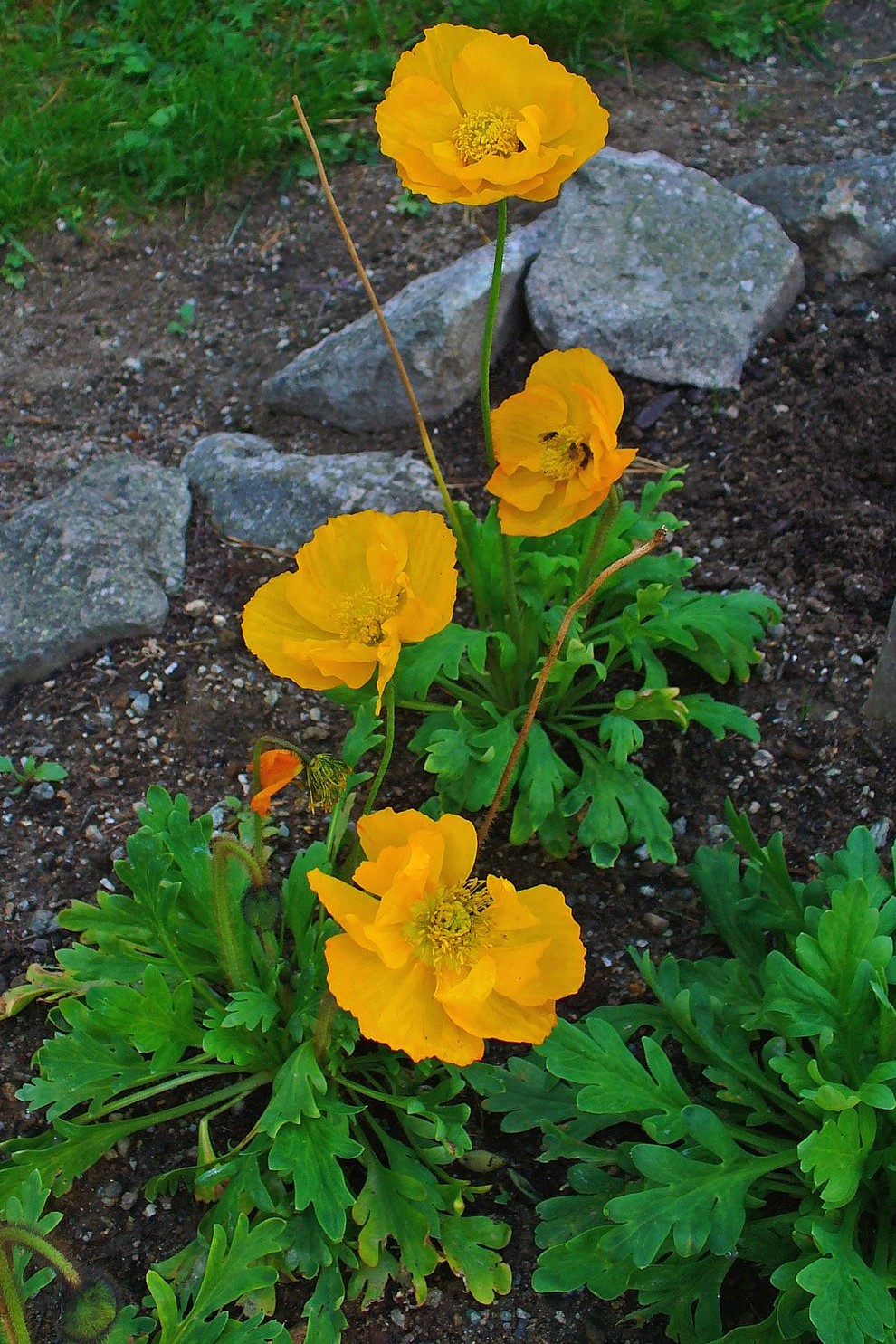 